О внесении изменений в постановление администрации поселка Кедровый Красноярского края от 28.02.2018 №113-п «Об утверждении примерного положения об оплате труда работников муниципального бюджетного  учреждения  «Спортивная школа «Искра» поселка Кедровый» Красноярского края»В соответствии с Трудовым кодексом Российской Федерации, статьей 53 Федерального закона от 06.10.2003 № 131-ФЗ «Об общих принципах организации местного самоуправления в Российской Федерации»,  Решением Совета депутатов поселка Кедровый Красноярского края от 24.06.2011 № 23-78Р «Об утверждении Положения о новой системе оплаты труда работников муниципальных бюджетных и казенных учреждений поселка Кедровый Красноярского края», руководствуясь Уставом поселка Кедровый Красноярского края,П О С Т А Н О В Л Я Ю:1. Внести в постановление администрации поселка Кедровый Красноярского края от 28.02.2018 №113-п «Об утверждении примерного положения об оплате труда работников муниципального бюджетного  учреждения  «Спортивная школа «Искра» поселка Кедровый» Красноярского края» следующие изменения:Приложение №1 к Примерному положению изложить в новой редакции согласно приложению к настоящему Постановлению.2. Контроль за исполнением настоящего постановления оставляю за собой.	3. Постановление вступает в силу после официального опубликования в печатном издании «Вести Кедрового» и на официальном сайте поселка Кедровый, и распространяет свои действия с 01.10.2020 года. Глава поселка КедровыйКрасноярского края                                                                        А.М.ФедорукПриложениек постановлению администрации поселка Кедровый Красноярского края от 25.09.2020 №377-пПриложение № 1к Примерному положению об оплате труда работников муниципального бюджетного  учреждения  «Спортивная школа «Искра» поселка Кедровый Красноярского края» Минимальные размерыокладов (должностных окладов), ставок заработной платы 1. Минимальные размеры окладов (должностных окладов) работников учреждений физической культуры и спорта:1.1. ПКГ должностей работников физической культуры и спорта должностей второго уровня:2. Минимальные размеры окладов (должностных окладов) работников, занимающих общеотраслевые должности руководителей, специалистов 
и служащих:2.1. ПКГ «Общеотраслевые должности служащих первого уровня»:2.2. ПКГ «Общеотраслевые должности служащих второго уровня»:2.3. ПКГ «Общеотраслевые должности служащих третьего уровня»:3. Минимальные размеры окладов (должностных окладов) медицинских 
и фармацевтических работников учреждений физической культуры и спорта:3.1. ПКГ «Средний медицинский и фармацевтический персонал»:4. Минимальные размеры ставок заработной платы работников, осуществляющих профессиональную деятельность по профессиям рабочих:4.1. ПКГ «Общеотраслевые профессии рабочих первого уровня»:4.2. ПКГ «Общеотраслевые профессии рабочих второго уровня»:5. Минимальные размеры окладов (должностных окладов), ставок заработной платы по должностям, не вошедшим в профессиональные квалификационные группы: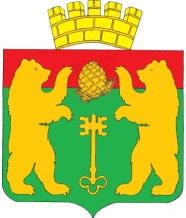 АДМИНИСТРАЦИЯ ПОСЕЛКА КЕДРОВЫЙ
КРАСНОЯРСКОГО КРАЯП О С Т А Н О В Л Е Н И ЕКвалификационные уровниМинимальный размер оклада      
(должностного оклада), руб.1 квалификационный уровень 7 7862 квалификационный уровень 9 3113 квалификационный уровень 9 668Квалификационные уровниМинимальный размер оклада      
(должностного оклада), руб.1 квалификационный уровень     3 511Квалификационные уровниМинимальный размер оклада      
(должностного оклада), руб.1 квалификационный уровень          3 8962 квалификационный уровень 4 282Квалификационные уровниМинимальный размер оклада      
(должностного оклада), руб.1 квалификационный уровень 4 282Квалификационные уровниМинимальный размер оклада      
(должностного оклада), руб.3 квалификационный уровень  5 666Квалификационные уровниМинимальный размер          
ставки заработной платы, руб.1 квалификационный уровень 3 016Квалификационные уровниМинимальный размер          
ставки заработной платы, руб.1 квалификационный уровень 3 511Должности, не вошедшие в профессиональные   
квалификационные группыМинимальный размер оклада
(должностного оклада), ставки заработной платы, руб.Инструктор-спасатель                           5 668Руководитель структурного подразделения (начальник бассейна)           8 407